Vzdělávací obsah ČDJZde si můžete stáhnout jednotlivé tematické okruhy vzdělávacího obsahu češtiny jako druhého jazyka (ČDJ), které vznikly v projektu Program na podporu pedagogických pracovníků při práci s žáky cizinci VI. Projekt byl spolufinancován z prostředků Evropského fondu pro integraci státních příslušníků třetích zemí a z prostředků MŠMT.Rovněž je zde ke stažení metodický úvod, posloupnosti výslovnosti, výuky písmen a pravopisu.Na tvorbě vzdělávacího obsahu spolupracovaly: Zuzana Janoušková, Barbora Nosálová, Markéta Slezáková, Lenka Siváková, Linda Doleží, Petra Honzáková, Barbora Štindlová, Karla Kubíčková a Kristýna Titěrová.Praktické materiály, jak vzdělávací obsah používat, jak tvořit plán kurzu a stanovovat cíle pro jednotlivé děti, včetně hodnocení najdete v publikaci Učíme češtinu jako druhý jazyk.uvod_0.docx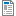 01_seznamovani_predstavovani.docx02_trida.docx03_skola.docx04_matematika_0.docx05_cas_dny_rezim_dne.docx06_volny_cas_0.docx07_lidske_telo.docx08_popis_vlastnosti_0.docx09_rodina.docx10_jidlo.docx11_obchod_obleceni.docx12_rok_datum_pocasi.docx13_svatky_oslava_navsteva.docx14_prirodopis.docx15_vypraveni_minuly_cas.docx16_spolecenske_vedy_0.docx17_dum_byt_pokoj.docx18_mesto_vesnice_instituce.docx19_zemepis.docx20_dopravni_prostredky.docx21_profese.docx22_planovani_budouci_cas.docx23_cestina.docxposloupnosti_vyslovnost_pravopis_pismena.docxAutor: Zuzana Janoušková, Barbora Nosálová, Markéta Slezáková, Lenka Siváková, Linda Doleží, Petra Honzáková, Barbora Štindlová, Karla Kubíčková, Kristýna TitěrováPublikováno: 2015META, o.p.s.